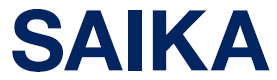 一般財団法人 雑賀技術研究所　　　　　　　　　　フリガナ性別生年月日（西暦）　年　　月　　日（　　　　歳）氏名生年月日（西暦）　年　　月　　日（　　　　歳）電話　　　　（　　　　　）Ｅ－ｍａｉｌ学校名学部名学科名希望職種例)研究開発職、機械設計･電気電子技術職、製造職、営業職、企画･広報職、事務職など ご記入ください。　　　例)研究開発職、機械設計･電気電子技術職、製造職、営業職、企画･広報職、事務職など ご記入ください。　　　例)研究開発職、機械設計･電気電子技術職、製造職、営業職、企画･広報職、事務職など ご記入ください。　　　例)研究開発職、機械設計･電気電子技術職、製造職、営業職、企画･広報職、事務職など ご記入ください。　　　例)研究開発職、機械設計･電気電子技術職、製造職、営業職、企画･広報職、事務職など ご記入ください。　　　希望職種Ｑ１．志望動機を教えてください。Ｑ１．志望動機を教えてください。Ｑ１．志望動機を教えてください。Ｑ１．志望動機を教えてください。Ｑ１．志望動機を教えてください。Ｑ１．志望動機を教えてください。Ｑ２．あなたの「売り・強み」は何ですか？Ｑ２．あなたの「売り・強み」は何ですか？Ｑ２．あなたの「売り・強み」は何ですか？Ｑ２．あなたの「売り・強み」は何ですか？Ｑ２．あなたの「売り・強み」は何ですか？Ｑ２．あなたの「売り・強み」は何ですか？Ｑ３．今までにあなたが情熱をもって取り組んだことを教えてください。Ｑ３．今までにあなたが情熱をもって取り組んだことを教えてください。Ｑ３．今までにあなたが情熱をもって取り組んだことを教えてください。Ｑ３．今までにあなたが情熱をもって取り組んだことを教えてください。Ｑ３．今までにあなたが情熱をもって取り組んだことを教えてください。Ｑ３．今までにあなたが情熱をもって取り組んだことを教えてください。Ｑ４．１０年後になりたい自分についてお書きください。Ｑ４．１０年後になりたい自分についてお書きください。Ｑ４．１０年後になりたい自分についてお書きください。Ｑ４．１０年後になりたい自分についてお書きください。Ｑ４．１０年後になりたい自分についてお書きください。Ｑ４．１０年後になりたい自分についてお書きください。Ｑ５．あなた自身の魅力を自由にアピールしてください。Ｑ５．あなた自身の魅力を自由にアピールしてください。Ｑ５．あなた自身の魅力を自由にアピールしてください。Ｑ５．あなた自身の魅力を自由にアピールしてください。Ｑ５．あなた自身の魅力を自由にアピールしてください。Ｑ５．あなた自身の魅力を自由にアピールしてください。